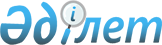 О признании утратившим силу некоторых решений Ескельдинского районного маслихатаРешение Ескельдинского районного маслихата Алматинской области от 23 мая 2016 года № 4-21      В соответствии со статьей 7 Закона Республики Казахстан от 23 января 2001 года "О местном государственном управлении и самоуправлении в Республике Казахстан", статьей 46 Закона Республики Казахстан от 6 апреля 2016 года " О правовых актах", Ескельдинский районный маслихат РЕШИЛ:

      1. Признать утратившим силу некоторых решений Ескельдинского районного маслихата согласно приложению. 

      1. Решение Ескельдинского районного маслихата от 9 декабря 2015 года №59-220 "О внесении изменений в решение Ескельдинского районного маслихата от 19 декабря 2014 года №47-254 "О районном бюджете Ескельдинского района на 2015-2017 годы". Зарегистрированного в Реестре государственной регистрации нормативных правовых актов от 11 декабря 2015 года за № 3609.

      2. Решение Ескельдинского районного маслихата от 6 ноября 2015 года №58-316 "О внесении изменений в решение Ескельдинского районного маслихата от 19 декабря 2014 года №47-254 "О районном бюджете Ескельдинского района на 2015-2017 годы". Зарегистрированного в Реестре государственной регистрации нормативных правовых актов от 18 ноября 2015 года за № 3564.

      3. Решение Ескельдинского районного маслихата от 7 сентября 2015 года №56-307 "О внесении изменений в решение Ескельдинского районного маслихата от 19 декабря 2014 года №47-254 "О районном бюджете Ескельдинского района на 2015-2017 годы". Зарегистрированного в Реестре государственной регистрации нормативных правовых актов от 15 сентября 2015 года за № 3417.

      4. Решение Ескельдинского районного маслихата от 27 мая 2015 года №52-283 "О внесении изменений в решение Ескельдинского районного маслихата от 19 декабря 2014 года №47-254 "О районном бюджете Ескельдинского района на 2015-2017 годы". Зарегистрированного в Реестре государственной регистрации нормативных правовых актов от 10 июня 2015 года за № 3210.

      5. Решение Ескельдинского районного маслихата от 9 февраля 2015 года №48-258 "О внесении изменений в решение Ескельдинского районного маслихата от 19 декабря 2014 года №47-254 "О районном бюджете Ескельдинского района на 2015-2017 годы". Зарегистрированного в Реестре государственной регистрации нормативных правовых актов от 17 февраля 2015 года за № 3057.

      6. Решение Ескельдинского районного маслихата от 19 декабря 2014 года №47-254 "О районном бюджете Ескельдинского района на 2015-2017 годы". Зарегистрированного в Реестре государственной регистрации нормативных правовых актов от 29 декабря 2014 года за № 2983.


					© 2012. РГП на ПХВ «Институт законодательства и правовой информации Республики Казахстан» Министерства юстиции Республики Казахстан
				
      Председатель IV сессии

      VІ созыва 

      Ескельдинского районного маслихата

Тастанбаев К.

      Секретарь Ескельдинского

      районного маслихата

Алпысбаев К.
Приложение к решению Ескельдинского районного маслихата № 4-21 от 23 мая 2015 года